CICO-SWIS Readiness Checklist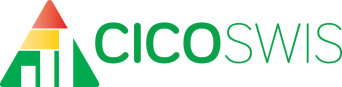 Check In Check Out SWISSchool/Facility: ___________________________  		Certified CICO-SWIS Facilitator: _________________________       Date: _______________Items that are Not in Place or Partially in Place can be organized into an action plan. CICO-SWIS RequirementsData SourceStatusStatusStatusNext CheckCICO-SWIS RequirementsData SourceNot in placePartialIn PlaceNext Check1.  Building administrator supports the implementation and use of the Check In Check Out Intervention and CICO-SWIS.Administrator Interview2.  A school/facility-wide behavior support team exists with access to training and support for the CICO Intervention and reviews CICO-SWIS data at least twice monthly. Team Roster & Meeting Schedule3.  The school/facility has a CICO point card with the following information:Standard for all studentsDefined number of check-in periods (up to ten)Defined number of expectations/goals (3-5)A three-point rating scaleCICO Point Card4.  Within three months of CICO-SWIS licensing, the school/facility is committed to having a clearly documented CICO system. Procedures include:Description of programCICO CoordinatorProcess for identifying students for CICOProcess/materials for training adults, students, and families Written Guidelines5.  Data entry time and staffing are scheduled to ensure that point card data will be current to within three days at all times. Data entry staff have access to all necessary information (e.g., student records).Data Entry & Report Generation Schedule6.  A small number of people within the school/facility are identified to gain CICO-SWIS access and are scheduled to attend a 90-minute Swift at CICO-SWIS Training conducted by a certified CICO-SWIS Facilitator. Specific Date, Time, Location, Computers, Internet7.  The school/facility agrees to maintain technology (i.e., internet browsers, district permissions) compatible with CICO-SWIS. Administrator/ Coordinator Interview8.  The school/facility agrees to both initial and ongoing coaching and support on the use of CICO-SWIS with a certified CICO-SWIS Facilitator.Administrator/ Coordinator Interview9.  The school/facility agrees to maintain CICO-SWIS readiness/compatibility.  Administrator/ Coordinator Interview